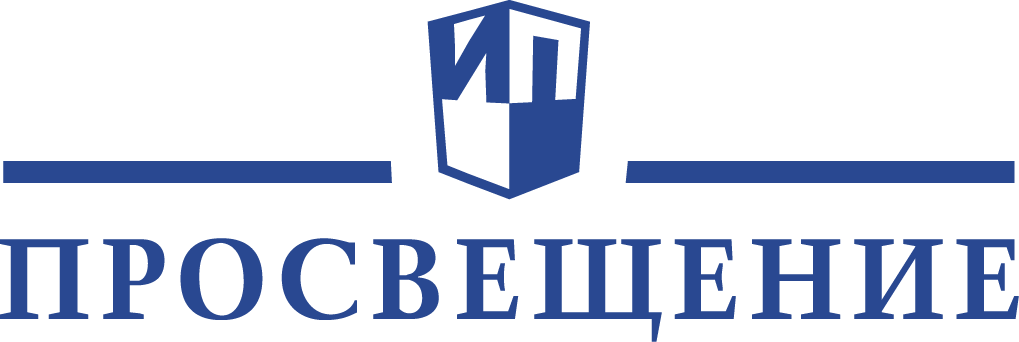 Добрый день, уважаемые родители и учащиеся!Команда издательства «Просвещение»  подготовила для школьников и учителей интересные беседы, мастер-классы, лаборатории в режиме онлайн. Пришло время опробовать достижения цифрового века и переоценить возможности живого общения. Предлагаем вашим ученикам специально для них придуманные и организованные занятия для обучения, развития, просвещения с удовольствием. В онлайн-режиме мы готовы отвечать на вопросы участников, принимать их варианты решения творческих задач и вместе обсуждать интересные гипотезы.15.04.2020 11:30–12:30 Немецкий язык Онлайн-урок 10 класс Einführung des Konjunktivs II: Bildung und Anwendung für 10. Klasse.  Гребенюков Сергей Геннадиевич, методист Центра лингвистического образования АО «Издательство «Просвещение»Ссылка для участия: https://events.webinar.ru/12290983/400367815.04.2020 12.30–13.30 Математика Онлайн-урок 7-9 класс Геометрия. Учимся решать задачи.  Треугольники.  Ч 2Сафонова Наталья Васильевна, ведущий методист Санкт-Петербургского филиала АО «Издательство «Просвещение», автор УМК «Геометрия 7-9»Ссылка для участия: https://events.webinar.ru/12290983/400380815.04.2020 12.30–13.30 Русский язык Онлайн-урок 7 класс Развитие речи. Сочинение-описание Нарушевич Андрей Георгиевич, кандидат филологических наук, доцент, заведующий кафедрой современного русского языка и литературы Таганрогского института имени А.П. Чеховаавтор учебников и учебных пособий учебных пособий Ссылка для участия: https://events.webinar.ru/12290983/400395215.04.2020 14:30–15:30 Английский язык Онлайн-урок 9 класс Тренируем лексико-грамматические навыки для успешной итоговой аттестации  Смирнова Елена Юрьевна, соавтор УМК серии «Сферы» по английскому языку для 2-11 классов Ссылка для участия: https://events.webinar.ru/12290983/343251515.04.2020 15:30–16:30 Английский язык Онлайн-урок 5 класс Health matters. Поговорим о здоровье о здоровом образе жизни на английском языке Саломахина Мария Николаевна, методист  издательства «Просвещение»Ссылка для участия: https://events.webinar.ru/12290983/362089815.04.2020 15:30–16:30 Химия Онлайн-урок 10 класс Готовиимся к ЕГЭ по химии. Решение задач на вывод молекулярной формулы по теме «Кислородсодержащие органические соединения» Горбенко Наталья Васильевна, кандидат педагогических наук, доцент кафедры естественно-научного образования НИРО (г. Нижний Новгород)Ссылка для участия: https://events.webinar.ru/12290983/400416215.04.2020 16:30–17:30 Литературное чтение Онлайн-урок 2 класс Учусь заучивать наизусть.  Бубнова Инна Анатольевна, автор пособий, заместитель директора по начальному образованию ГБОУ СОШ №43 Приморского района Санкт-ПетербургаСсылка для участия: https://events.webinar.ru/12290983/400428216.04.2020 9.30–10.30 История Онлайн-урок 7 класс  Россия в системе международных отношений: отношения с Речью Посполитой. Рябчук Александр Николаевич, учитель истории и обществознания  МАОУ «Лицей №11» г. Ростова-на-Дону, учитель высшей квалификационной категории, победитель конкурса «Учитель года города Ростова-на-Дону – 2020»Ссылка для участия: https://events.webinar.ru/12290983/402847016.04.2020 10.30–11.30 Английский язык Онлайн-урок 8-9 класс  Подготовка к устной части ОГЭ с УМК «Английский в фокусе». Работа с разделом учебника Speaking Practice Section. Подоляко Ольга Евгеньевна, почетный работник общего образования РФ, автор линии УМК «Английский в фокусе» для 5–9 классовСсылка для участия: https://events.webinar.ru/12290983/359739216.04.2020 11.30–12.30 Литература  Онлайн-урок 10 класс ЧЕХОВ и кто-нибудь с молоточком     Крюкова Галина Васильевна, ведущий методист АО «Издательство «Просвещение»Ссылка для участия: https://events.webinar.ru/12290983/400506616.04.2020 12.30–13.30 Литературное чтение Онлайн -урок 2 класс  Составление текста по сюжетным рисункам. Бойкина Марина Викторовна, соавтор учебников УМК «Школа России» и «Перспектива» по литературному чтениюСсылка для участия: https://events.webinar.ru/12290983/400516016.04.2020 15:30–16:30 Математика Онлайн-урок 7-9 класс Геометрия. Учимся решать задачи.  Треугольники.  Ч. 3Сафонова Наталья Васильевна, ведущий методист Санкт-Петербургского филиала АО «Издательство «Просвещение», автор УМК «Геометрия 7-9»Ссылка для участия: https://events.webinar.ru/12290983/400535816.04.2020 16:30–17:30 Математика Онлайн-урок 9 класс Повторение. Решение дробно-рациональных уравнений Зубкова Екатерина Дмитриевна, ведущий методист АО «Издательство «Просвещение»Ссылка для участия: https://events.webinar.ru/12290983/348219517.04.2020 9:30–10:30 Обществознание Онлайн урок 10-11 классы Эффективные методики подготовки к ЕГЭ по обществознанию. 3 часть Кумпан Вадим Александрович, кандидат исторических наук, доцент, магистр менеджмента, доцент ФГБОУ ВО «Кубанский государственный университет»Ссылка для участия: https://events.webinar.ru/12290983/343666517.04.2020 10:30-11:30 Английский язык Онлайн-урок 9 класс Подготовка к ОГЭ с УМК «Английский в фокусе» 9 кл., издание 2019 года. Работа с разделом учебника Exam Practice Section. Подоляко Ольга Евгеньевна, почетный работник общего образования РФ, автор линии УМК «Английский в фокусе» для 5–9 классовСсылка для участия: https://events.webinar.ru/12290983/359749617.04.2020 11:30–12:30 Математика Онлайн урок 4 класс Задачи на движение по реке Глаголева Юлия Игоревна, кандидат педагогических наук, автор пособий «Тесты», «Проверочные работы», «Развитие математических способностей»Ссылка для участия: https://events.webinar.ru/12290983/400614817.04.2020 14:30–15:30 Русский язык Онлайн-урок 11 класс Знаки препинани в бессоюзном сложном предложениия  Крюкова Галина Васильевна, ведущий методист АО «Издательство «Просвещение»Ссылка для участия: https://events.webinar.ru/12290983/400634817.04.2020 15:30–16:30 Русский язык Онлайн-урок 4 класс  Наречие. Роль в предложении Бойкина Марина Викторовна, соавтор учебников УМК «Школа России» и «Перспектива» по литературному чтениюСсылка для участия: https://events.webinar.ru/12290983/4006446